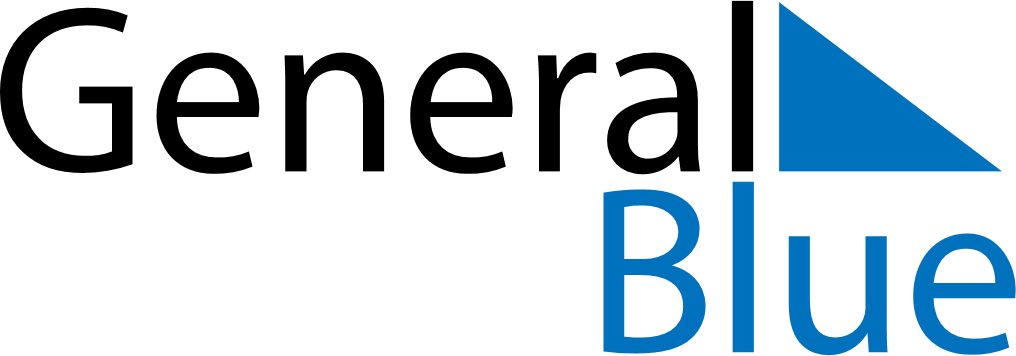 August 2024August 2024August 2024August 2024August 2024August 2024Zongga, Tibet, ChinaZongga, Tibet, ChinaZongga, Tibet, ChinaZongga, Tibet, ChinaZongga, Tibet, ChinaZongga, Tibet, ChinaSunday Monday Tuesday Wednesday Thursday Friday Saturday 1 2 3 Sunrise: 7:39 AM Sunset: 9:10 PM Daylight: 13 hours and 30 minutes. Sunrise: 7:40 AM Sunset: 9:10 PM Daylight: 13 hours and 29 minutes. Sunrise: 7:41 AM Sunset: 9:09 PM Daylight: 13 hours and 28 minutes. 4 5 6 7 8 9 10 Sunrise: 7:41 AM Sunset: 9:08 PM Daylight: 13 hours and 26 minutes. Sunrise: 7:42 AM Sunset: 9:07 PM Daylight: 13 hours and 25 minutes. Sunrise: 7:42 AM Sunset: 9:07 PM Daylight: 13 hours and 24 minutes. Sunrise: 7:43 AM Sunset: 9:06 PM Daylight: 13 hours and 22 minutes. Sunrise: 7:43 AM Sunset: 9:05 PM Daylight: 13 hours and 21 minutes. Sunrise: 7:44 AM Sunset: 9:04 PM Daylight: 13 hours and 20 minutes. Sunrise: 7:45 AM Sunset: 9:03 PM Daylight: 13 hours and 18 minutes. 11 12 13 14 15 16 17 Sunrise: 7:45 AM Sunset: 9:02 PM Daylight: 13 hours and 17 minutes. Sunrise: 7:46 AM Sunset: 9:01 PM Daylight: 13 hours and 15 minutes. Sunrise: 7:46 AM Sunset: 9:01 PM Daylight: 13 hours and 14 minutes. Sunrise: 7:47 AM Sunset: 9:00 PM Daylight: 13 hours and 12 minutes. Sunrise: 7:47 AM Sunset: 8:59 PM Daylight: 13 hours and 11 minutes. Sunrise: 7:48 AM Sunset: 8:58 PM Daylight: 13 hours and 9 minutes. Sunrise: 7:48 AM Sunset: 8:57 PM Daylight: 13 hours and 8 minutes. 18 19 20 21 22 23 24 Sunrise: 7:49 AM Sunset: 8:56 PM Daylight: 13 hours and 6 minutes. Sunrise: 7:50 AM Sunset: 8:55 PM Daylight: 13 hours and 5 minutes. Sunrise: 7:50 AM Sunset: 8:54 PM Daylight: 13 hours and 3 minutes. Sunrise: 7:51 AM Sunset: 8:53 PM Daylight: 13 hours and 2 minutes. Sunrise: 7:51 AM Sunset: 8:52 PM Daylight: 13 hours and 0 minutes. Sunrise: 7:52 AM Sunset: 8:51 PM Daylight: 12 hours and 58 minutes. Sunrise: 7:52 AM Sunset: 8:50 PM Daylight: 12 hours and 57 minutes. 25 26 27 28 29 30 31 Sunrise: 7:53 AM Sunset: 8:48 PM Daylight: 12 hours and 55 minutes. Sunrise: 7:53 AM Sunset: 8:47 PM Daylight: 12 hours and 54 minutes. Sunrise: 7:54 AM Sunset: 8:46 PM Daylight: 12 hours and 52 minutes. Sunrise: 7:54 AM Sunset: 8:45 PM Daylight: 12 hours and 50 minutes. Sunrise: 7:55 AM Sunset: 8:44 PM Daylight: 12 hours and 49 minutes. Sunrise: 7:55 AM Sunset: 8:43 PM Daylight: 12 hours and 47 minutes. Sunrise: 7:56 AM Sunset: 8:42 PM Daylight: 12 hours and 45 minutes. 